OGÓLNOPOLSKA LICEALIADA w PIŁCE RĘCZNEJ DZIEWCZĄT GIŻYCKO 19-20.06.2023PATRONAT HONOROWYSTAROSTA GIŻYCKIZARZĄD KRAJOWY SZKOLNEGO ZWIĄZKU SPORTOWEGOORGANIZATORWARMIŃSKO-MAZURSKI SZKOLNY ZWIĄZEK SPORTOWYMŁODZIEŻOWE TOWARZYSTWO SPORTOWE PROMOCJA SPORTOWYCH TALENTÓW GIŻYCKOTERMIN I MIEJSCE ZAWODÓWTERMIN 19-20.06.2023 (TERMIN MOŻE ULEC SKRÓCENIU W PRZYPADKU ZGŁOSZENIA SIĘ MNIEJSZEJ LICZBY DRUŻYN)MIEJSCE HALA ZSKŚiA GIŻYCKO UL. TADEUSZA KOŚCIUSZKI 23UCZESTNICTWOW TURNIEJU BIORĄ UDZIAŁ MISTRZOWIE NA ROK SZKOLNY 2022/2023 LUB ZA ZGODĄWŁAŚCIWEGO ZARZĄDU WOJEWÓDZKIEGO SZS – WIECEMISTRZ WOJEWÓDZTWA, W PRZYPADKU, GDY MISTRZ WOJEWÓDZTWA NIE MOŻE UCZESTNICZYĆ W ZAWODACHWSZYSTKIE ZAWODNICZKI DANEGO ZESPOŁU UCZĘSZCZAJĄ DO JEDNEJ SZKOŁY (ROCZNIKI 2003 I MŁODSI), KTÓRA ZOSTAŁA MISTRZEM WOJEWÓDZTWA W ROKU SZKOLNYM 2022/2023WPISOWE WYNOSI 300 ZŁ OD ZESPOŁU (W PRZYPADKU NIEKORZYSTANIA Z NOCLEGU I WYŻYWIENIA ORGANIZATORA WPISOWE WYNOSI 700 ZŁ OD ZESPOŁU)ZGŁOSZENIA ZESPOŁÓWZGŁOSZENIA ZESPOŁÓW DO TURNIEJU NALEŻY DOKONAĆ POPRZEZ SYSTEM REJESTRACJI SZKÓŁ( WWW.SRS.SZS.PL ) NAJPÓŹNIEJ DO DNIA 9.06.2023- DO DNIA 9.06.2023 NALEŻY DOKONAĆ WPŁATY ODPOWIEDNIEGO WPISOWEGO NA KONTO MTS GIŻYCKO 21 1240 5787 1111 0000 5756 4559. TYTUŁ PRZELEWU : „OGÓLNOPOLSKI FINAŁ LICEALIADY GIŻYCKO 2023 - NAZWA SZKOŁY”W DNIU PRZYJAZDU NALEŻY DOSTARCZYĆ ZGŁOSZENIE OPIECZĘTOWANE I PODPISANE PRZEZ DYREKTORA SZKOŁY ORAZ OPIEKUNA ZESPOŁUWSZYSTKIE ZAWODNICZKI POWINNY MIEĆ ZE SOBĄ WAŻNE LEGITYMACJE SZKOLNESYSTEM GRY I LOSOWANIE ZESPOŁÓWW ZALEŻNOŚCI OD LICZBY ZGŁOSZONYCH ZESPOŁÓW SYSTEM GRY ZOSTANIE PRZEKAZANY W KOMUNIKACIE NR 2 I PRZESŁANY DO ZAINTERESOWANYCH SZKÓŁODPRAWA TECHNICZNA I WERYFIKACJA ZESPOŁÓWODPRAWA I WERYFIKACJA ODBĘDZIE SIĘ 19.06.2023 W HALI ZSKŚiA (DOKŁADNA GODZINA ZOSTANIE PODANA W KOMUNIKACIE NR 2)PODCZAS WERYFIKACJI NALEŻY PRZEDSTAWIĆ ZGŁOSZENIE PODPISANE PRZEZ DYREKTORA SZKOŁY I OPIEKUNA ZESPOŁU ORAZ WAŻNE LEGITYMACJE SZKOLNENAGRODYWSZYSTKIE ZESPOŁY OTRZYMAJĄ PUCHARY I DYPLOMY3 NAJLEPSZE ZESPOŁY OTRZYMAJĄ MEDALENAGRODY INDYWIDUALNE OTRZYMAJĄ : NAJLEPSZY STRZELEC, NAJLEPSZY BRAMKARZ ORAZ MVP TURNIEJUPRZEWIDZIANE SĄ NAGRODY RZECZOWE-NIESPODZIANKI DLA DRUŻYN I TRENERÓWZAŁOŻENIA ORGANIZACYJNO-TECHNICZNECZAS GRY ZOSTANIE USTALONY NA PODSTAWIE LICZBY ZGŁOSZONYCH ZESPOŁÓW I PODANY W KOMUNIKACIE NR 2W PRZYPADKU ZGŁOSZENIA ZBYT MAŁEJ LICZBY ZESPOŁÓW TURNIEJ MOŻE ZOSTAĆ SKRÓCONY LUB ODWOŁANYKOMUNIKAT NR 2 ZOSTANIE WYSŁANY ZAINTERESOWANYM ZESPOŁOM NAJPÓŹNIEJ 14.06.2023PODCZAS TURNIEJU NIEDOZWOLONE JEST KORZYSTANIE Z KLEJU (JEGO UŻYCIE BĘDZIE SKUTKOWAĆ DYSKWALIFIKACJĄ) ; ORGANIZATOR ZAPEWNIA PIŁKI DO GRYPOZOSTAŁE PRZEPISY WEDŁUG ZASAD OBOWIĄZUJACYCH W ZPRPOBOWIĄZUJĄ JEDNOLITE STROJE SPORTOWE Z NUMERAMI NA KOSZULKACHORGANIZATORZY ZAPEWNIAJĄ PEŁNE ZABEZPIECZENIE MEDYCZNEORGANIZATORZY ZAPEWNIAJĄ WODĘ NA MECZE DLA WSZYSTKICH ZESPOŁÓWZAKWATEROWANIE I WYŻYWIENIEORGANIZATORZY ZAPEWNIAJĄ NOCLEG I PEŁNE WYŻYWIENIE (TRANSPORT NA MIEJSCE WE WŁASNYM ZAKRESIE LUB PRZY POMOCY DARMOWEJ KOMUNIKACJI GMINNEJ)KOSZT ZAKWATEROWANIA W PENSJONACIE LUB DOMKACH WYNOSI 60 ZŁ/OS. DZIENNIEKOSZT PEŁNEGO WYŻYWIENIA (3 POSIŁKI) WYNOSI 70-80 ZŁ/OS. DZIENNIESERDECZNIE POZDRAWIAMY ORGANIZATORZY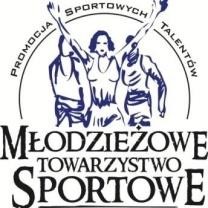 KONTAKT DO ORGANIZATORÓW :JAN PASZKIEWICZ – WICEPREZES MTS GIŻYCKOTEL. 501-275-288DARIUSZ MARCHLEWSKI – PRZEWODNICZĄCY WARMIŃSKO-MAZURSKIEGO SZSTEL. 607-213-029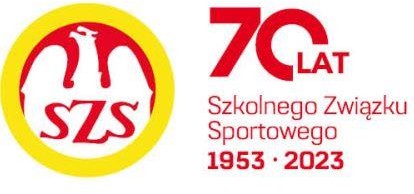 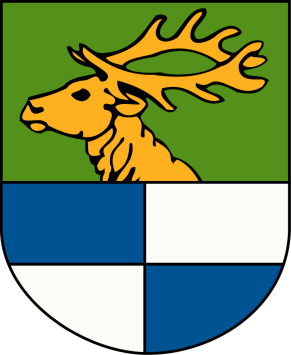 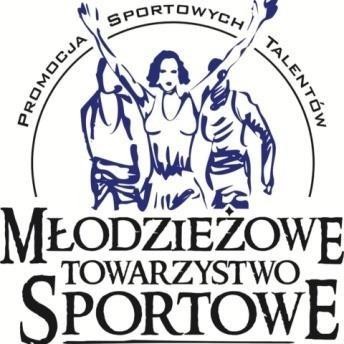 